Федеральное государственное бюджетное образовательное учреждениевысшего образования «Красноярский государственный медицинскийуниверситет имени профессора В.Ф. Войно-Ясенецкого»Министерства здравоохранения Российской ФедерацииФармацевтический колледжДНЕВНИК УЧЕБНОЙ ПРАКТИКИ «Теория и практика лабораторных общеклинических исследований» Пчелкиной Натальи Валерьевны Ф.И.ОМесто прохождения практики  КрасГМУ Фармацевтический колледжс « 08 » июня  2019 г. по «14» июня 2019 г.Руководитель практики: Методический – Ф.И.О. (его должность):  Шаталова Наталья ЮрьевнаКрасноярск 2019СОДЕРЖАНИЕ Цели и задачи практики………………………………………….  3  Знания, умения, практический опыт, которыми должен овладеть студент после прохождения практики…………………………. 4Тематический план………………………………………………… 5График прохождения практики…………………………………….. 6 Инструктаж по технике безопасности……………………………… 7Тематические отчеты о проведенной работе………………………7Отчет по производственной практике (цифровой, текстовой)……62		ЦЕЛИ И ЗАДАЧИ ПРАКТИКИЦель: Учебной практики «Теория и практика лабораторных общеклинических исследований» состоит в закреплении и углублении теоретической подготовки обучающегося, приобретении им практических умений, формировании компетенций, составляющих содержание профессиональной деятельности медицинского технолога.Задачи: ознакомление с инструкциями по ТБ при работе в клинической с электроприборами и нагревательными приборами;организация рабочего места для проведения общеклинических исследований безопасной работе;формирование основ социально-личностной компетенции путем приобретения студентом навыков межличностного общения с медицинским персоналом и пациентами; осуществление учета и анализа основных клинико-диагностических показателей;обучение студентов оформлению медицинской документации;отработка практических умений.ЗНАНИЯ, УМЕНИЯ, ПРАКТИЧЕСКИЙ ОПЫТ, КОТОРЫМИ ДОЛЖЕН ОВЛАДЕТЬ СТУДЕНТ ПОСЛЕ ПРОХОЖДЕНИЯ ПРАКТИКИВ результате учебной практики обучающийся должен приобрести практический опыт: определения физических и химических свойств биологических жидкостей;микроскопического исследования биологических материалов: мочи, желудочного сока.Освоить умения: проводить все виды исследований с соблюдением принципов и правил безопасной работы;проводить стерилизацию лабораторной посуды и инструментария; дезинфекцию биологического материала;оказывать первую помощь при несчастных случаях;готовить биологический материал, реактивы, лабораторную посуду оборудование;проводить общий анализ мочи: определять ее физические и химические свойства, приготовить и исследовать под микроскопом осадок мочи; проводить функциональные пробы;проводить дополнительные химические исследования мочи (определение желчных пигментов, кетонов и пр.); проводить количественную микроскопию осадка мочи; работать на анализаторах мочи;  исследовать кислую продукцию желудочного сока.ТЕМАТИЧЕСКИЙ ПЛАН УЧЕБНОЙ ПРАКТИКИГРАФИК ПРОХОЖДЕНИЯ ПРАКТИКИ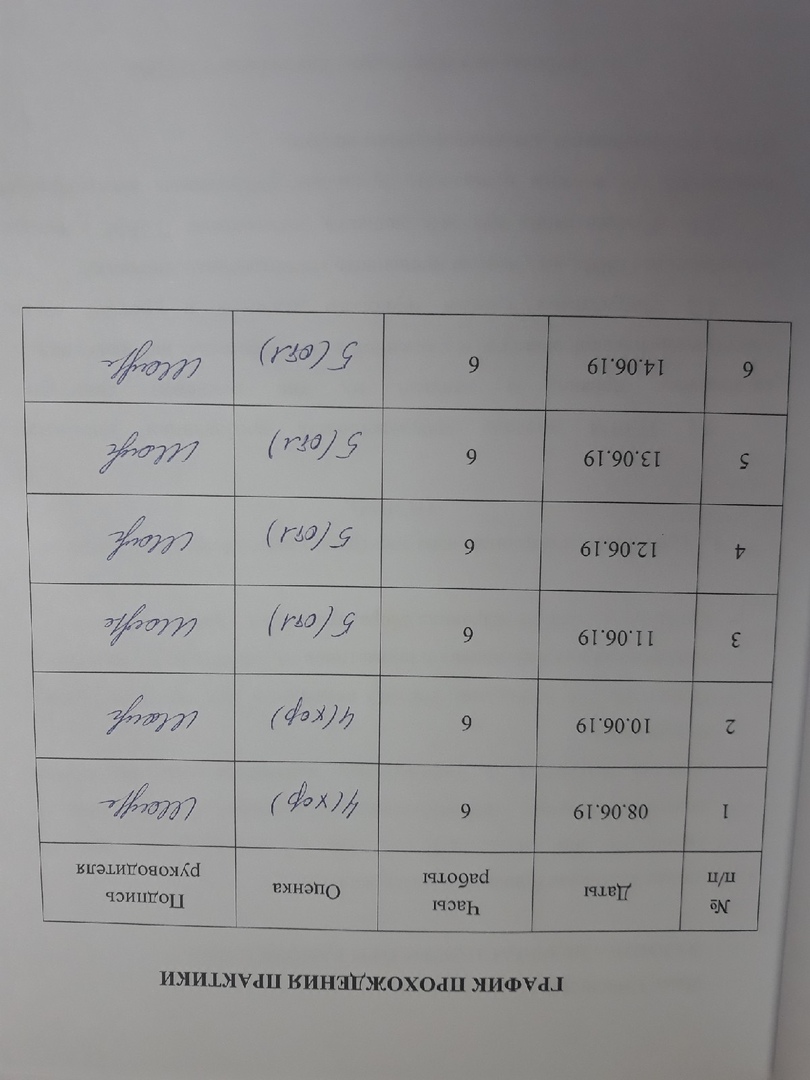 День 1 (08.06.19)ТЕХНИКА БЕЗОПАСНОСТИ ПРИ РАБОТЕ В КДЛИзучение основных приказов и инструкций по ТБ: Приказ № 380 от 25.12.97 МЗ РФ «О состоянии и мерах по совершенствованию лабораторного обеспечения, диагностики и лечения пациентов в учреждениях здравоохранения Российской Федерации»; Приказ № 118 Минздрава РФ «О введение в действие санитарно – эпидемиологических правил и нормативов – СанПиН» от 03.06.2003г.; СанПин 2.1.7.728-99 «Правила сбора, хранения и удаления отходов». Требования к персональным электронно-вычислительным машинам (ПЭВМ):ПЭВМ должны соответствовать требованиям настоящих санитарных правил, и каждый их тип подлежит санитарно-эпидемиологической экспертизе с оценкой в испытательных лабораториях;Допустимые уровни звукового давления и уровней звука, создаваемого ПЭВМ, не должны превышать установленных значений;Концентрация вредных веществ, выделяемых ПЭВМ в воздух помещений, не должны превышать предельно допустимых концентраций (ПДК), установленных для атмосферного воздуха.Требования к помещения для работы с ПЭВМ:Помещения для эксплуатации ПЭВМ должны иметь естественное и искусственное освещение;Помещения, где размещаются рабочие места с ПЭВМ, должны быть оборудованы защитным заземлением (занулением) в соответствии с техническими требованиями по эксплуатации.Требования к микроклимату, содержанию аэроионов и вредных химических веществ в воздухе на рабочем местах, оборудованных ПЭВМ:В помещениях, оборудованных ПЭВМ, проводится ежедневная влажная уборка и систематическое проветривание после каждого часа работы на ПЭВМ;Уровни положительных и отрицательных аэроионов в воздухе помещений, где расположены ПЭВМ, должны соответствовать действующим санитарноэпидемиологическим нормативам;Содержание вредных химических веществ в производственных помещениях, в которых работа с использованием ПЭВМ является основной, не должно превышать предельно допустимых концентраций загрязняющих веществ в атмосферном воздухе населенных мест в соответствии с действующими гигиеническими нормативами.Требования к уровням шума и вибрации на рабочих местах, оборудованных ПЭВМ:В производственных помещениях при выполнении основных или вспомогательных работ с использованием ПЭВМ уровни шума на рабочих местах не должны превышать предельно допустимых значений, установленных для данных видов работ в соответствии с действующими санитарно-эпидемиологическими нормативами.Требования к освещению на рабочих местах, оборудованных ПЭВМ:Рабочие столы следует размещать таким образом, чтобы видеодисплейные терминалы были ориентированны боковой стороной к световым проемам, чтобы естественный свет падал преимущественно слева;Следует ограничивать отраженную блесткость на рабочих поверхностях (экран, стол, клавиатура и др.).Общие требования к организации рабочих мест пользователей ПЭВМ:При размещении рабочих мест с ПЭВМ расстояние между рабочими столами с видеомониторами должно быть не менее 2,0 м, а расстояние между боковыми поверхностями видеомониторов не менее 1,2 м;Экран видеомонитора должен находиться от глаз пользователя на расстоянии 600- 700 мм, но не ближе 500 мм с учетом размеров алфавитно-цифровых знаков и символов;Рабочий стул (кресло) должен быть подъемно-поворотным.Требования к организации медицинского обслуживания пользователей ПЭВМ:Лица, работающие с ПЭВМ более 50 % рабочего времени, должны проходить обязательные предварительные при поступлении на работу и периодические медицинские осмотры в установленном порядке.СанПин 2.1.7.728-99 «Правила сбора, хранения и удаления отходов». Таблица1 «Классификация отходов ЛПУ»ТБ при работе с химическими реактивами:1. Перед работой проверяется исправность оборудования, рубильников, наличие заземления;2. При определении запаха химических веществ, следует нюхать осторожно, направляя к себе пары или газы движением руки;3. Нагревание посуды из обычного стекла на  открытом огне без асбестированной сетки запрещено;4. При нагревании жидкости в пробирке держат ее отверстием в сторону от себя и других;5. Работа с едкими и ядовитыми веществами, а также с органическими растворителями проводится только в вытяжных шкафах;6. Работу с ядовитыми веществами проводят в резиновых перчатках и защитных очках;7. Щелочи следует брать из банки щипцами;8. Смешивание или разбрызгивание хим. реактивов, сопровождающиеся выделением тепла, следует проводить в термостойкой или фарфоровой посуде;9. Нагревание ядовитых веществ, проводится в круглодонных колбах.ТБ при работе с биологическим материалом:1.Работать с биологическим материалом необходимо в спецодежде (мед. халат, шапочка, сменная обувь), при угрозе разбрызгивании крови – в маске, защитных очках, клеенчатом фартуке.2. Все повреждение на кожи рук должны быть заклеены лейкопластырем, необходимо избегать порезов и уколов.3. Запрещается пипетирование крови ртом, необходимо использовать резиновые груши или автоматические дозаторы.4. По окончании работы проводят дезинфекцию рабочей поверхности стола.При попадании биологических жидкостей:на незащищенную кожу - обработать кожу 70% спиртом, вымыть руки дважды с мылом под теплой проточной водой, повторно обработать 70% спиртом;в  глаза – промыть струей воды и закапать 1% водный борной кислоты или 1% раствор азотнокислого серебра или промыть 0,05% раствором марганцовки;в  нос – промыть струей воды и закапать 1% раствора проторгола;в рот – прополоскать водой, а затем 1% водным раствором борной кислоты или 70% этиловым спиртом.Составление задач с эталонами ответов по ТБ: Нарушение ТБ при работе с хим. реактивами, с биологическими жидкостями, с электроприборами.Задача №1 При проведении гематологических исследований произошло попадание крови на поверхность рабочего стола, на халат, кожу рук, конъюктиву глаз и слизистую оболочку ротовой полости медицинского лабораторного технолога.1.Что нарушил технолог?2.Как это исправить?Ответ: При попадании биологических жидкостей:на незащищенную кожу - обработать кожу 70% спиртом, вымыть руки дважды с мылом под теплой проточной водой, повторно обработать 70% спиртом;в  глаза – промыть струей воды и закапать 1% водный борной кислоты или 1% раствор азотнокислого серебра или промыть 0,05% раствором марганцовки;в  нос – промыть струей воды и закапать 1% раствора проторгола;в рот – прополоскать водой, а затем 1% водным раствором борной кислоты или 70% этиловым спиртом.Задача №2. При работе на центрифуге произошло поражение мед. лабораторного техника электрическим током.1.Указать причины несчастного случая;2.Составить алгоритм оказания первой медицинской помощи.Ответ: Причины несчастного случая:наличие поврежденной изоляции шнура питания и корпуса вилки;использование удлинителей и переходников при подключении прибора в сеть;контакт с поврежденным электрическим кабелем;выдергивание вилки из розетки за шнур;работа с приборами в сырых помещениях;самостоятельное устранение неисправности.При поражении электрическим током необходимо:выключить прибор рубильником;отделить пострадавшего от токоведущих путей, которых он касается;провести искусственное дыхание и непрямой массаж сердца;вызвать скорую помощь;сообщить заведующей лабораторией.Задача №3. При работе с кислотой произошло разбрызгивание ее в глаз лаборанта.1.Какие правила ТБ нарушила лаборант?2.Алгоритм действий лаборанта при этой ситуации.Ответ: все работы с кислотами и щелочами нужно проводить в защитных очках;концентрированную соляную и азотную кислоты можно переливать только в вытяжном шкафу.При попадании кислоты на слизистые оболочки необходимо:немедленно начать его промывание под проточной водой (над фонтанчиком, под краном, из чайника или из чашки и т. п.). При этом веки должны быть максимально открыты. Общее время промывания должно составлять 30 минут;если у вас под рукой оказалась аптечка, то лучше промывать глаз специально приготовленным раствором. Для нейтрализации кислот это 2% раствор соды;после промывания обязательно обратитесь к врачу или в травматологический пункт.День 2 (10.06.19) РАБОТА С АППАРАТУРОЙ И ПРИБОРАМИ КДЛИССЛЕДОВАНИЕ ФИЗИЧЕСКИХ СВОЙСТВ МОЧИЗаполнить таблицу:Таблица 1 - Назначение приборов КДЛ2. Записать правила и последовательность работы на приборах: КФЭК-3, центрифуга, микроскоп, дозатор автоматический.Правила и последовательность работы с КФЭК-31.  Присоединить колориметр к сети;2.  Включить тумблер «Сеть»;3. Открыть крышку кюветного отделения;4. Выдержать колориметр во включенном состоянии 15 мин;5. Нажать клавишу «Ш» (0), измерить нулевой отсчет;6. Установить в кюветное отделение кюветы с контрольным раствором (в дальнее гнездо кюветодержателя) и исследуемый раствор (в ближнее гнездо);7. Установить необходимый светофильтр и соответствующий фотоприемник;8. Ручку кюветодержателя установить в левое положение;9. Закрыть крышку кюветного отделения, нажать клавишу «К» (1);10. Ручку кюветодержателя установить в правое положение;11. Нажать клавишу «Д» (5). Отсчет на цифровом табло справа от мигающей запятой соответствует оптической плотности исследуемого раствора.Правила и последовательность работы с центрифугойАлгоритм работы:1. включить в сеть;2. нажать кнопку «Сеть», отрыть крышку;3. составить пробирки, в соответствии с правилом;4. закрыть крышку;5. задать время и скорость вращения ротора (скорость от 200 об/мин до 3000 об/мин);6. нажать кнопку «Старт»;7. открыть крышку можно после полной остановки.Правила работы:1. Центрифуга должна стоять на устойчивом, тяжелом столе;2. Во время центрифугирования крышка центрифуги должна быть плотно закрыта;3.Центрифугировать можно только четное число пробирок, с равным количеством по весу вещества, поставленных одни против другой (если число пробирок нечетное, ставят одну пробирку с дистиллированной водой);4. После выключения центрифуги нужно подождать, пока не закончится вращение, а затем уже открывать крышку.Записать правила работы  с автоматическими дозаторами1. Установить требуемый объем жидкости с помощь операционной кнопки.2. Надеть наконечник и смочить его перед дозированием 3-5 раз жидкостью, которую будут отбирать.3. Нажать большим пальцем на  кнопку до первой остановки.4. Опустить наконечник дозатора в раствор и медленно освободить кнопку.5. Вытолкнуть раствор из наконечника дозатора в пробирку путем нажатия операционной кнопки до упора большим пальцем.6. Снять наконечник нажатием большого пальца на удалитель наконечника.7. По окончанию работы дозатор установить в штатив.Правила работы с микроскопом
1. Работать с микроскопом следует сидя;
2. Микроскоп осмотреть, вытереть от пыли мягкой салфеткой объективы,   окуляр, зеркало;
3. Микроскоп установить перед собой, немного слева на 2-3 см от края стола. Во время работы его не сдвигать;
4. Открыть полностью диафрагму, поднять конденсор в крайнее верхнее положение;
5. Работу с микроскопом всегда начинать с малого увеличения;
6. Опустить объектив 8 х в рабочее положение, т. е. на расстояние 1 см от предметного стекла;
7. Глядя одним глазом в окуляр и пользуясь зеркалом с вогнутой стороной, направить свет от окна в объектив, а затем максимально и равномерно осветить поле зрения;
8. Положить микропрепарат на предметный столик так, чтобы изучаемый объект находился под объективом. Глядя сбоку, опускать объектив при помощи макровинта до тех пор, пока расстояние между нижней линзой объектива и микропрепаратом не станет 4-5 мм;
9. Смотреть одним глазом в окуляр и вращать винт грубой наводки на себя, плавно поднимая объектив до положения, при котором хорошо будет видно изображение объекта. Нельзя смотреть в окуляр и опускать объектив. Фронтальная линза может раздавить покровное стекло, и на ней появятся царапины;
10. Передвигая препарат рукой, найти нужное место, расположить его в центре поля зрения микроскопа;
11. Если изображение не появилось, то надо повторить все операции пунктов 6, 7, 8, 9;
12. Для изучения объекта при большом увеличении сначала нужно поставить выбранный участок в центр поля зрения микроскопа при малом увеличении. Затем поменять объектив на 40 х, поворачивая револьвер, так чтобы он занял рабочее положение. При помощи микрометренного винта добиться хорошего изображения объекта. На коробке микрометренного механизма имеются две риски, а на микрометренном винте - точка, которая должна все время находиться между рисками. Если она выходит за их пределы, ее необходимо возвратить в нормальное положение. При несоблюдении этого правила, микрометренный винт может перестать действовать;
13. По окончании работы с большим увеличением, установить малое увеличение, поднять объектив, снять с рабочего столика препарат, протереть чистой салфеткой все части микроскопа, накрыть его полиэтиленовым пакетом и поставить в шкаф.3. Исследовать физические свойства мочи:Записать методику, принцип метода, реактивы и ход определения Цвет мочиВ норме моча имеет соломенно-желтый цвет разной интенсивности. Характерный цвет придают содержащиеся в ней пигменты: урохромы А и В, уроэритрин, стеркобилиноген (уробилин).Методика определения: определяют в проходящем свете, приподняв цилиндр на уровень глаз на фоне листа белой бумаги.		Прозрачность мочиВ норме свежевыжатая моча прозрачна. При стоянии она мутнеет из-за выпадения солей и клеточных элементов и т.д.Методика определения: определяют, смещая цилиндр, находящийся на уровне глаз, по отношению к какому-либо предмету на черном фоне и оценивают как: прозрачная, мутноватая, мутная.	Запах мочиВ норме имеет нерезкий специфический запах. На характер запаха влияет пища, например, употребление чеснока, хрена, кофе. При длительном стоянии появляется запах аммиака. Запах аммиака отмечается при циститах, пиелитах, пиелонефритах. При сахарном диабете у мочи запах ацетона (прелых фруктов) из-за наличия в ней ацетоновых тел.Методика определения: определяется органолептически.Реакция мочиВ норме слабокислая или нейтральная реакция (pH=5,0-7,0). У здоровых людей реакция зависит в основном от принимаемой пищи. От употребления мясной пищи она сдвигается в кислую сторону, а от растительной - в щелочную.Методы определения реакции мочи:1. C помощью индикаторной бумаги (универсальная индикаторная бумага с диапазоном рН 1,0-10,0; специальная индикаторная бумага для определения рН мочи с диапазоном 5,0-8,0, комбинированные тест-полоски).2. Унифицированный метод с жидким индикатором бромтимоловым синим (диапазон определения рН 6,0-7,6) по Андрееву.Определение реакции мочи с индикатором бромтимоловым синим (по Андрееву):Реактив: 0,1% раствор индикатора бромтимолового синего.Ход исследования: К 2-3 мл мочи добавляют 1-2 капли индикатора. По цвету раствора судят о реакции мочи: желтый цвет соответствует кислой реакции, бурый цвет – слабокислой, травянистый цвет – нейтральной реакции, буро-зеленый цвет – слабощелочной реакции, сине-зеленый цвет – щелочной реакции.Эта проба очень проста, но дает только ориентировочное представление о реакции мочи. Отличить мочу с нормальной рН от патологически кислой этим методом невозможно.Осадки мочиОбразуются при длительном стоянии или при охлаждении мочи до 0˚С. Осадки могут состоять из солей и клеточных элементов.Макроскопически (то есть на глаз) осадки описывают по трем признакам:- цвету (белые, розовые, кирпично-красные и др.);- характеру (аморфные, кристаллические);- выраженности (обильные, незначительные).Мочевая кислота образует кристаллический осадок кирпично-красного цвета; ураты (соли мочевой кислоты) образуют аморфный осадок розового цвета; фосфаты (соли фосфорной кислоты) дают плотный белый осадок. Клеточные элементы образуют осадки аморфного характера: лейкоциты – беловато-зеленоватого, эритроциты – красного или бурого цвета.Относительная плотность мочиОтносительная плотность (удельный вес) мочи пропорциональна концентрации растворенных в ней веществ: мочевины, мочевой кислоты, креатинина, солей.У здоровых людей относительная плотность мочи колеблется в течение суток от 1,005 до 1,030. В утренней, наиболее концентрированной порции мочи она составляет 1,020-1,026.Относительная плотность мочи определяется с помощью урометра - специального ареометра со шкалой от 1,000 до 1,050.Методика определения: Исследуемую мочу наливают в цилиндр. Диаметр цилиндра должен быть на 1—2 см больше диаметра урометра. Мочу осторожно приливают по стенке цилиндра так, чтобы не образовывалась пена. Сухой урометр медленно погружают и отмечают показания по нижнему мениску после прекращения колебаний урометра.4. Провести исследования проб Зимницкого; 5. Оформить результаты в виде бланка;6. Решить задачи:Задача № 1. Количество выпитой жидкости - 1,8л в сутки. Вывод: при исследовании анализа мочи №1 у больного наблюдается синдром гипостенурии (относительная плотность  ниже 1,010-1,011), признак нарушения концентрационной способности почек.Задача № 2.Количество выпитой за сутки жидкости 2,9 л.Вывод: при исследовании анализа мочи №2 у больного патологических симптомов не выявлено.Задача № 3.Вывод: при исследовании анализа мочи №3 патологических синдромов не выявлено.Составить задачи на следующие синдромы:Никтурия:Гипостенурия:Изостенурия:Олигоурия:Анурия:День 3 (11.06.19)ИССЛЕДОВАНИЕ ХИМИЧЕСКИХ СВОЙСТВ МОЧИЗаписать методику, принцип метода, реактивы и ход определенияОпределения белка в мочеВ норме белка в моче практически нет. Наличие белка в моче называется протеинурия [от лат. protein белок + urina моча]. Определение белка входит в общий анализ мочи, являясь его обязательным компонентом. Вначале проводят качественное определение белка с помощью:- унифицированной пробы с 20% раствором сульфосалициловой кислоты;- экспресс-тестов типа «Альбуфан».В норме эти пробы отрицательны. Если же они дают положительный результат, то есть если в моче обнаружен белок, то определяют его количество. Для количественного определения белка в моче используются унифицированные методы:- турбидиметрический с 3% раствором сульфосалициловой кислоты;- Брандберга-Робертса-Стольникова;- биуретовый;- с пирогаллоловым красным.Количество белка в моче выражают в г/л. В норме количество белка в моче не превышает 0,033г/л.Качественное определение белка пробой с сульфосалициловой кислотойПринцип: Белки, содержащиеся в моче, под действием сульфосалициловой кислоты свертываются (денатурируются), в результате чего происходит помутнение раствора или выпадение в осадок хлопьев.Реактив: 20% раствор сульфосалициловой кислоты (ССК).Подготовительная работа. Мутную мочу фильтруют (центрифугируют). Мочу щелочной реакции подкисляют несколькими каплями 10% уксусной кислоты до слабокислой реакции под контролем индикаторной бумаги.Ход исследования: В 2 химические пробирки одинакового диаметра (опыт и контроль) наливают по 2-3мл подготовленной мочи. В опытную пробирку добавляют 3-4 капли 20% ССК и перемешивают содержимое. Результаты пробы оценивают, сравнивая прозрачность опытной и контрольной пробы на черном фоне в проходящем свете. Появление помутнения в опытной пробирке указывает на наличие белка в моче (положительная проба).Определение количества белка методом Брандберга-Робертса-СтольниковаПринцип: При наслоении мочи на раствор азотной кислоты на границе жидкостей образуется кольцо из денатурированного белка. Чем больше белка, тем быстрее образуется кольцо и тем оно ярче выражено.Реактивы: 50% раствор азотной кислоты или реактив Ларионовой (1% раствор азотной кислоты в насыщенном растворе хлорида натрия).Ход исследования:  В пробирку наливают 1мл реактива Ларионовой и осторожно, по стенке наслаивают такое же количество профильтрованной мочи. В течение 4-х минут следят за появлением кольца на границе жидкостей (на черном фоне в проходящем свете). Отмечают время появления кольца и его характер. Если нитевидное колечко появилось между второй и четвертой минутами, то определение считают законченным и рассчитывают количество белка по формуле. Если кольцо появляется сразу после наслоения (на первой минуте), то необходимо развести мочу и затем повторить наслоение с разведенной мочой. Степень разведения подбирают в зависимости от вида кольца. При нитевидном кольце, появившемся ранее 1 минуты, мочу разводят в 2 раза. Если появилось широкое, рыхлое кольцо, необходимо разбавить мочу в 4 раза. При образовании компактного кольца мочу разводят в 8 раз. Разведение подбирают таким образом, чтобы нитевидное колечко появилось между второй и четвертой минутами. Каждое последующее разведение готовят из предыдущего.Расчет количества белка в моче ведут по формуле: 0,033г/л × разведение ×  поправку.Поправку находят по таблице в зависимости от времени появления кольца.Таблица №2 Поправки для расчета количества белка в мочеМетод Брандберга-Робертса-Стольникова обладает рядом недостатков: он субъективен, трудоемок, точность определения концентрации белка снижается по мере разведения мочи.Определение количества белка турбидиметрическим методом с сульфосалициловой кислотойПринцип: Сульфосалициловая кислота вызывает денатурацию белка с появлением мутности, интенсивность которой пропорциональна количеству белка.Реактивы:1. 3% раствор сульфосалициловой кислоты (ССК);2. 0,9% раствор хлорида натрия;3. Стандартный 1% раствор альбумина.Специальное оборудование: фотоэлектроколориметр (ФЭК).Ход исследования: В 2 пробирки (опыт и контроль) наливают по 1,25мл профильтрованной мочи. В опытную пробирку добавляют 3,75мл 3% раствора ССК, а в контрольную – 3,75 мл 0,9% раствора хлорида натрия и перемешивают содержимое пробирок. Через 5 минут измеряют оптическую плотность опытной пробы на ФЭКе при длине волны 590-650нм (светофильтр оранжевый или красный), в кювете на 5мм, против контрольной пробы.Концентрацию белка определяют по калибровочному графику. Для построения калибровочного графика из стандартного 1% раствора альбумина готовят разведения в соответствии с таблицей 2. Из каждого полученного разведения берут 1,25мл и обрабатывают как опытные образцы.Прямолинейная зависимость при построении калибровочного графика сохраняется до 1г/л. При более высокой концентрации белка мочу следует развести и учитывать разведение при расчетах.Таблица №3 Приготовление разведений для построения калибровочного графикаОпределение концентрации белка в моче с пирогаллоловым краснымПринцип: При взаимодействии белка с красителем пирогаллоловым красным образуется окрашенный комплекс, интенсивность поглощения которого на длине волны 600нм увеличивается с ростом концентрации белка в пробе.Реактивы: раствор пирогаллового красного и молибдата натрия в сукцинатном буфере, калибровочные растворы белка 1г/л и 0,2г/л.Специальное оборудование: фотоэлектроколориметр или специальный фотометр МИКРОЛАБ-600 для определения концентрации белка.Ход исследования: Приготовить пробы смешением компонентов в количестве, указанном в таблице 3.Таблица №4 Приготовление пробПосле смешения компонентов пробы инкубируют 15 минут при комнатной температуре. Окраска стабильна в течение 30 минут после завершения инкубирования. Измеряют оптическую плотность опытных проб и калибровочной пробы в кюветах на 1см при длине волны 600нм против холостой пробы.Расчет ведут по формуле: С =,      С =, где С – концентрация белка в пробе,Dобразец – оптическая плотность опытной пробы,Dстандарт – оптическая плотность калибровочной пробы.Если результат определения более 1,9г/л, следует развести исследуемый образец в 2 или более раза дистиллированной водой, повторить тест и результат умножить на степень разведения. Если концентрация белка менее 0,07г/л и требуется уточнение результата, повторить анализ с калибровочной пробой 0,2г/л при соотношении образец/реагент=1:10.Определение глюкозы в мочеВ моче здоровых людей глюкозы практически нет, так как вся она, перешедшая с фильтратом в первичную мочу, реабсорбируется затем в почечных канальцах. Появление глюкозы в моче называется глюкозурия.  Как правило, глюкозурия является следствием гипергликемии (увеличения содержания глюкозы в крови)  выше 7-9 ммоль/л. Эта концентрация соответствует   почечному порогу  для глюкозы. Методы определения: вначале проводят качественное определение  глюкозы одним из методов:      - унифицированной пробой Гайнеса;      - с помощью тест-полосок  типа «Глюкотест».      Если глюкоза в моче обнаружена, то проводят ее количественное определение унифицированными методами:      - методом Альтгаузена;      - по цветной реакции с ортотолуидином;      - ферментативным глюкозооксидазным методом, который является наиболее точным и специфичным.      Количество глюкозы в моче выражается в ммоль/л. 1ммоль/л = 55,51% глюкозы. Качественное определение глюкозы в моче пробой Гайнеса-Акимова Принцип: Метод основан на способности глюкозы восстанавливать в щелочной среде при нагревании гидрат окиси  меди (синего цвета) в гидрат закиси меди (желтого цвета) и закись меди (красного цвета).   Реактивы:  Реактив Гайнеса:     1) 13,3г кристаллического сульфата меди  растворяют в 400мл дист. воды;    2) 50г едкого натра растворяют в 400мл дист. воды;    3) 15г глицерина растворяют в 200мл дист. воды;    4) смешивают растворы 1 и 2 и тотчас приливают раствор 3.       Получается раствор синего цвета, стойкий при хранении.Ход исследования: К 3-4 мл реактива Гайнеса  добавляют  капель мочи, содержимое пробирки перемешивают. Ставят в кипящую  водяную баню на 1 минуту. При наличии глюкозы в моче содержимое пробирки приобретает оранжевый, красный или бурый цвет. Если глюкозы в моче нет, то синий цвет реактива не меняется.       Проба Гайнеса не является специфической для глюкозы. Кроме глюкозы, эту пробу дают и другие вещества, обладающие восстанавливающими свойствами (мочевая кислота, креатинин, индикан, желчные пигменты и др.).Определение глюкозы в моче с помощью индикаторных тест-полосок  типа «Глюкотест»Принцип: Метод основан на специфическом окислении глюкозы ферментом глюкозооксидазой. Образовавшаяся при этом перекись водорода разлагается пероксидазой с выделением атомарного кислорода, который  окисляет краситель с изменением  его  цвета.Ход  исследования: Полоску погружают в мочу, чтобы смочилась индикаторная зона. Сразу же помещают полоску на пластмассовую пластинку. Через  2 минуты читают результат, сравнивая цвет индикаторной зоны с прилагаемой шкалой.       Моча для исследования на глюкозу должна быть свежесобранной, так как при хранении глюкоза быстро разлагается микроорганизмами.Определение кетоновых телКетонурия (ацетонурия) -  это выделение с мочой кетоновых (ацетоновых) тел. К ацетоновым телам относятся ацетон, ацетоуксусная кислота и β-оксимасляная кислота. В моче здоровых людей они содержатся в следовых количествах и обычными качественными пробами не выявляются.      Для определения кетоновых тел используются унифицированные методы:      - проба Ланге с нитропруссидом натрия;       - экспресс-методы (реактивные полоски, таблетки, порошок), основанные на том же принципе, что и проба Ланге). Обнаружение кетоновых тел в моче пробой Ланге      Принцип:  Нитропруссид натрия в щелочной среде реагирует с ацетоновыми телами с образованием комплекса красно-фиолетового цвета.      Реактивы: 5% раствор нитропруссида натрия, готовят перед употреблением; уксусная кислота концентрированная; аммиак 25%.      Ход исследования: В пробирку с 3-5мл мочи добавляют  капель раствора нитропруссида натрия и 0,5мл уксусной кислоты, перемешивают содержимое пробирки. Осторожно по стенке наслаивают 2-3 мл раствора аммиака. Проба считается положительной, если в течение 3 минут на границе жидкостей образуется красно-фиолетовое кольцо.Определение уробилинаВ моче содержится небольшое количество пигмента уробилина (в норме 1+)Уробилинурия (повышенное содержание уробилина в моче) характерна для паренхиматозных и гемолитических желтух. При механических желтухах уробилин в моче полностью отсутствует.       Моча, содержащая увеличенное количество уробилина, имеет коричневый  с оранжевым оттенком цвет (цвет крепкого чая).      Для определения уробилина могут использоваться следующие унифицированные методы:- проба Флоранса;- проба Богомолова;- бензальдегидная проба Нейбауэра; - экспресс-тесты (индикаторные полоски). Определение уробилина пробой Флоранса      Принцип: Уробилин с соляной кислотой образует соединение красного цвета.     Реактивы: серная кислота концентрированная, диэтиловый эфир, соляная кислота концентрированная.      Ход исследования: Готовят из мочи эфирную вытяжку: к 10мл мочи добавляют  капель концентрированной серной кислоты, перемешивают и приливают 3-4мл эфира. Закрывают пробирку пробкой и несколько раз осторожно пропускают эфир через слой мочи для экстрагирования уробилина. Дают отстояться слоям. В другую пробирку наливают 2-3мл концентрированной соляной кислоты. Наслаивают на соляную кислоту эфирную вытяжку мочи. При наличии уробилина в моче на границе жидкостей образуется розовое кольцо. Интенсивность окраски кольца пропорциональна  количеству уробилина в моче.      Проба высокочувствительна, даже в норме дает слабоположительную реакцию (легкое колечко розового цвета). Этой пробой можно установить полное отсутствие уробилина в моче.Определение билирубинаБилирубин в моче не содержится. Появление его в моче называется билирубинурия. В присутствии билирубина моча приобретает зеленовато-бурый или коричневый с зеленоватым оттенком цвет (цвет пива). Пена мочи,  в норме белая, при этом  окрашивается в желтый цвет.      Билирубинурия наблюдается при паренхиматозных и механических желтухах. Для гемолитической желтухи билирубинурия не характерна. Унифицировано несколько  методов обнаружения билирубина в моче:      - проба Фуше;      - проба Розина;      - экспресс-тесты (индикаторные полоски).Обнаружение билирубина пробой Розина      Принцип: Билирубин под действием окислителя (йода) превращается в биливердин зеленого цвета.      Реактивы: 1% спиртовой раствор йода или раствор Люголя (1г йода + 2г калия йодистого на 300мл воды).      Ход  исследования:  На 4-5мл мочи наслаивают раствор йода или раствор Люголя. При наличии билирубина в моче на границе жидкостей появляется кольцо зеленого цвета.Обнаружение билирубина пробой Фуше      Принцип: Билирубин, предварительно осажденный хлоридом бария,  превращается    под действием хлорного железа в биливердин. Проба очень чувствительна, применяется при сомнительных результатах пробы Розина.      Реактивы: 15% раствор хлорида бария, реактив Фуше: 25г трихлоруксусной кислоты растворяют в 100мл дистиллированной воды + 1г хлорного железа.      Ход исследования: Если реакция мочи щелочная, то необходимо подкислить её несколькими каплями уксусной кислоты. К 10мл мочи добавляют 5мл 15% хлорида бария, перемешивают и фильтруют. Фильтр вынимают  из воронки, помещают его  в чашку Петри на сухой фильтр. На осадок  хлорида бария наносят  1-2 капли реактива Фуше. При наличии в моче билирубина на фильтре появляются пятна сине-зеленого цвета.Обнаружение кровяного пигмента       Наличие в моче свободного кровяного пигмента (гемоглобина) без эритроцитов называется гемоглобинурия. Методы обнаружения гемоглобина в моче: определение  кровяного пигмента не входит в общий анализ мочи. Проводится в тех случаях, когда моча имеет красный или бурый цвет, а при микроскопическом исследовании эритроциты в ней не обнаружены.      Для выявления гемоглобина и миоглобина в моче используются следующие методы:     - амидопириновая проба;     - бензидиновая  проба;     - экспресс-метод с помощью реактивных полос.Обнаружение кровяного пигмента в моче амидопириновой пробой      Принцип: Кровяной пигмент (гемоглобин) обладает пероксидазными свойствами,  то есть способностью расщеплять перекись водорода с образованием атомарного кислорода, который окисляет амидопирин с образованием вещества сине-фиолетового цвета.      Реактивы: 5% спиртовой раствор амидопирина, уксусная кислота концентрированная, диэтиловый эфир, 3% раствор перекиси водорода свежеприготовленный.      Ход исследования: Готовят из мочи уксусно-эфирную вытяжку: к 10мл хорошо перемешанной,  не фильтрованной мочи добавляют 2мл концентрированной уксусной  кислоты, перемешивают и приливают 3-4мл эфира. Закрывают пробирку пробкой и несколько раз осторожно пропускают эфир через слой мочи для экстрагирования гемоглобина, который при взаимодействии с уксусной кислотой превращается в уксуснокислый гематин. В течение нескольких минут дают отстояться слоям. Отсасывают верхний слой (уксусно-эфирную вытяжку) в другую пробирку. Прибавляют  капель раствора амидопирина и  капель 3% перекиси водорода. При наличии кровяного пигмента  в моче  образуется сине-фиолетовое окрашивание.Исследовать химические свойства мочи;Оформить результаты в виде бланка;Вывод: пробу мочи № 1 исследовали на химические показатели и установили следующие результаты. В моче присутствует белок, кетоновые тела, билирубин и уробилин. Данные показатели не в норме, т.к. белка в норме быть не должно, его наличие говорит о протеинурии, которая может быть как почечная так и не почечная. (Заболевания: гломерулонефрит, пиелонефрит, амилоидоз почек, ХПН, нефротический синдром, цистит, уретрит, кольпит). Наличие кетоновых тел говорит о кетонурии (причиной этого является сахарный диабет). Уробилин – уробилинурия (при паренхиматозной и гемолитической желтухах). Билирубин – билирубинурия (при паренхиматозной и механической желтухах).Решить задачи: Задача № 1. Рассчитайте количество белка в моче, если при определении его методом Брандберга- Робертса- Стольникова нитевидное колечко появилось сразу же после наслоения цельной мочи, а после повторного наслоения разведенной в соответствующее количество раз мочи нитевидное колечко появилось через 2 минуты.   Ответ:  расчет проводится по формуле (поправку и разведение смотреть выше) 0,033г/л × разведение ×  поправку. 0,033×2×1,125=0,07г/л.Задача № 2.Рассчитайте количество белка в моче, если при определении его методом Брандберга- Робертса- Стольникова сразу после наслоения цельной мочи появилось широкое, рыхлое кольцо. После повторного наслоения разведенной в соответствии с методикой мочи нитевидное колечко появилось через 3 минуты.Ответ:  расчет проводится по формуле (поправку и разведение смотреть выше) 0,033г/л × разведение ×  поправку. 0,033×4×0,937=0,12г/л.Задача № 3.При наслоении цельной мочи на реактив Ларионовой сразу появилось компактное кольцо. После предусмотренного методикой разведения мочи в 8 раз нитевидное колечко появилось через 3,5 минуты. Рассчитайте содержание белка в моче. Ответ:  расчет проводится по формуле (поправку и разведение смотреть выше) 0,033г/л × разведение ×  поправку. 0,033×8×0,875=0,231г/л.День 4 (12.06.19)МИКРОСКОПИЯ МОЧИ ОРИЕНТИРОВОЧНЫМ МЕТОДОМ И ПО НЕЧИПОРЕНКО. ТРЕХСТАКАННАЯ ПРОБА.Записать методику, принцип метода, реактивы и ход определения.Принцип метода: Реактивы: Ход определения: 		Микроскопия мочи ориентировочным методомПринцип метода:  микроскопическое исследование нативных препаратов мочевого осадка, полученного при центрифугировании мочи. Подсчет форменных элементов мочи в счетных камерах. Реактивы: моча.Ход определения: Тщательно перемешивают мочу и наливают в центрифужную пробирку 10 мл мочи. Центрифугируют 5 минут при 2000 об/мин. Сливают надосадочную жидкость, при этом на дне остается осадок и небольшое количество жидкости. Пипеткой с тонко оттянутым концом набирают небольшое количество осадка стараясь захватить минимальное количество жидкости. Помещают одну небольшую каплю осадка на предметное стекло и  покрывают его покровным. В правильно подготовленном препарате не должно быть пузырьков и жидкость не должна выходить из под покровного  стекла. Препарат изучают вначале под малым увеличением микроскопа(объектив 8х, окуляр 10х), а затем под большим увеличением(объектив 40х, окуляр 7х или 10х ) с опущенным конденсором. Для максимального просмотра препарата, следует передвигать препарат по общепринятой схеме (линии Меандра). Под малым увеличением делают общий обзор препарата, обнаруживают и подсчитывают цилиндры, составляют общее представление о количестве солей и слизи. Под большим увеличением детализируют элементы осадка, подсчитывают количество эритроцитов и лейкоцитов в поле зрения. При малом количестве элементов указывают их число в препарате, то есть в 10-15 полях зрения.Определение количества организованных элементов мочи по НичепоренкоПринцип: определение количества форменных элементов (эритроцитов, лейкоцитов, цилиндров) в 1 мл. мочи с помощью счетной камеры.Ход исследования:  мочу тщательно перемешивают. Наливают 10 мл мочи в градуированную центрифужную пробирку. Центрифугируют  5 минут при 2000 об/мин. Пипеткой с хорошо оттянутым носиком отсасывают надосадочную жидкость оставляя 0,5 мл. если осадок маленький и 1,0 мл. если осадок большой. Подготавливают к работе счетную камеру Горяева или Фукса – Розенталя. Оставшийся осадок тщательно перемешивают и заполняют счетную камеру (стеклянной палочкой или глазной пипеткой). Ждут 1-2 минуты, чтобы осели форменные элементы. Подсчитывают отдельно эритроциты, лейкоциты и цилиндры по всей стенке камеры, при условиях: окуляр 7х или 10х, объектив 40х. конденсор опущен, диафрагма прикрыта. Рассчитывают содержание форменных элементов в 1 мг. по формуле Х=       , где А- количество подсчитанных элементов500(1000) – объем  мочи в микролитрах, оставленной вместе с осадком0,9 (3,2) – объем счетной камеры Горяева (Фукса – Розенталя )5(10) – количество мочи, взятое для центрифугирования, в мл.В норме в 1 мл. мочи содержится: эритроцитов (0 – 1000 ), лейкоцитов (0 – 2000), цилиндров ( 1 на 4 камеры Горяева или на 1 камеру Фукса – Розенталя).Трехстаканная пробаПринцип: исследование трех порций мочи полученных при однократном мочеиспускании.Ход определения:  перед пробой обследуемый должен удерживать мочу в течение 3-5 часов. В первый сосуд собирается начальная порция (50-60 мл.), во второй средняя (самое большое), в третий последняя порция мочи. При помутнение мочи и изменение цвета при помощи микроскопии обнаруживаем увеличение количества лейкоцитов и эритроцитов. При обнаружении патологических примесей только в первой порции указывает на воспаление мочеиспускательного канала. Если обнаруживаются во всех порциях одинаково количество, то вероятнее всего заболевание почек. В последней порции в моче предполагают локализацию очага в мочевом пузыре или в предстательной железе у мужчин.Исследовать микроскопическую картину нативного препарата мочи. Провести исследование мочи по НечипоренкоОформить результаты в виде бланка. Вывод: мы провели исследование мочи на наличие организованных и неорганизованных осадков. Обнаружили (ураты) кристаллы мочевой кислоты и  цилиндры: гиалиновые (норма), восковидные и кровяные (не содержатся в норме, их наличие говорит о нарушении функции почек и патологических процессах).Решить задачи: Х=   , где А – количество подсчитанных элементов500 (1000) – объем мочи в микролитах, оставленный вместе с осадком.0,9 (3,2) – объем счетной камеры Горяева (Фукса – Розенталя)5 (10) – количество мочи, взятое для центрифугирования, в мл.В норме в 1 мл. содержится: эритроцитов 0 – 1000 , лейкоцитов 0 – 2000, цилиндров 1 на 4 камеры Горяева или на 1 камеру Фукса – Розенталя.Задача № 1. Рассчитайте и оцените количество форменных элементов в 1мл мочи, если в счетной камере Фукса-Розенталя подсчитано 30 эритроцитов и 50 лейкоцитов. Для центрифугирования было взято 10мл мочи, после отсасывания с надосадочной жидкостью оставлен 1мл осадка. Ответ: х= (30*500)/(3,2*10) = 937 (для эритроцитов) х= (50*500)/(3,2*10)= 781,25 (для лейкоцитов)Вывод: количество эритроцитов в норме (норма в 1мл до 1000), лейкоцитов (в норме в 1мл до 2000).Задача № 2. Рассчитайте и оцените количество форменных элементов в 1мл мочи, если в счетной камере Фукса-Розенталя подсчитано 180 эритроцитов и 35 лейкоцитов. Для центрифугирования было взято 10мл мочи, после отсасывания с надосадочной жидкостью оставлен 1мл осадка. Ответ: х=(180*1000)/(3,2*10)=5625 (для эритроцитов)х = (35*1000)/(3,2*10)= 1093,75 (для лейкоцитов)Вывод: присутствует большое количество эритроцитов (норма в 1мл до 1000), лейкоциты в норме  (в норме в 1мл до 2000). Присутствие эритроцитов свидетельствует о гематурии.Задача № 3. Рассчитайте и оцените количество форменных элементов в 1мл мочи, если в счетной камере Горяева подсчитано 12 эритроцитов и 28 лейкоцитов. Для центрифугирования было взято 5мл мочи, после отсасывания с надосадочной жидкостью оставлен 0,5мл осадка. Ответ:Х= (12*500)/(0,9*5)= 1333 (для эритроцитов)Х= (28*500)/(0,9*5)=3111 (для лейкоцитов)Вывод: присутствует большое количество эритроцитов (норма в 1мл до 1000), лейкоцитов  (в норме в 1мл до 2000). Присутствие эритроцитов свидетельствует о гематурии, а лейкоцитов-лейкоцитурии.Задача № 4. Рассчитайте и оцените количество форменных элементов в 1мл мочи, если в счетной камере Фукса-Розенталя подсчитано 188 эритроцитов и 16 лейкоцитов. Для центрифугирования было взято 5мл мочи, после отсасывания с надосадочной жидкостью оставлен 0,5мл осадка. Ответ:х= 188*500)/(3,2*5)= 5875х= (16*500)/(3,2*5)= 500 Вывод: присутствует большое количество эритроцитов (норма в 1мл до 1000), лейкоциты в норме  (в норме в 1мл до 2000). Присутствие эритроцитов свидетельствует о гематурии.6. Составить кроссворд по теме (не менее 20 вопросов) с эталоном ответов.  Вопросы к кроссвордуКак называется увеличенное количество эритроцитов в моче?Как называется выделение гноя с мочой?Как называется экспресс – тест для определения глюкозы в моче?Что определяют пробой Розина?Что определяют пробой Флоранса? Острое или хроническое диффузное поражение почечных клубочков .Пробой Зимницкого определяют относительную … ?Как называется увеличение лейкоцитов в моче?Какой пробой определяют билирубин?Что определяют турбидиметрическим методом с 3% ССК? Как называется увеличение суточного диуреза?Что определяют методом Альтгаузена?Как называется выделение ацетоновых тел в моче?Одинаковая удельная плотность мочи в различных порциях.Соли мочевой кислоты.Как называется уменьшение суточного диуреза? (менее 0,6 л.)Как называется воспаление мочевого пузыря?Соли щавелевой кислоты.Болезненное мочеиспускание.Что используют для определения количества белка в моче турбидиметрическим методом с 3% ССК? День 5 (12.06.19)ПРОВЕДЕНИЕ ОБЩЕГО АНАЛИЗА МОЧИ ИССЛЕДОВАНИЕ МОЧИ НА АНАЛИЗАТОРЕИзучение инструкции при работе на анализаторе: Работы производить с применением соответствующих средств индивидуальной защиты и при достаточном освещении; Выполнять только ту работу, по которой прошел обучение, инструктаж по охране труда. При работе биохимическом анализаторе запрещается:открывать заднюю и боковые панели, если анализатор находится под напряжением (это может привести к поражению электрическим током);прикасаться к транспортно-дозирующим устройствам исследуемых образцов и реагентов, промывочным и перемешивающим устройствам, штативам исследуемых образцов и реагентов, а также реакционному штативу при работе анализатора;прикасаться непосредственно к инфицированным или потенциально инфицировано опасным исследуемым материалам;производить подсоединение и отсоединение штекера электропитания и сетевого разъема влажными руками.Прежде чем продолжить выполнение операции, необходимо дождаться полной остановки всех движущихся частей анализатора; Все диспенсеры, мешалки и установки для промывки являются потенциальными источниками инфекции;Отсек для использованных кювет является потенциальным источником инфекции. Необходимо соблюдать осторожность и всегда использовать перчатки и спецодежду;Записать принцип метода и ход определения на анализаторе:Принцип метода: Тест-полоски анализатора содержат реагенты для анализа содержания в моче следующих элементов и характеристик: билирубина, уробилина, кетонов, нитритов, лейкоцитов, белка, крови (эритроциты +гемоглобин), глюкозы, удельного веса, рН.Ход определения: Используется метод «сухой химии». Работа  использованием метода "сухой химии" заключается в следующем. Тест-полоска проходит под измерительным прибором на подвижной части со встроенной референтной зоной. Анализатор считывает референтную зону, следующую за каждой из реагентных зон на тест-полоске и выдает результат.Заполнить таблицу:Таблица 5 – Преимущества и недостатки методовПровести исследования общего анализа мочи на анализаторе; Оформить результат в виде бланка. День 6 (14.0619)ИССЛЕДОВАНИЕ ЖЕЛУДОЧНОГО СОКА. ЗАЧЕТЗаписать принцип метода и ход определения: Определение кислотности желудочного сока методом МихаэлисаПринцип метода:  Кислотность желудочного сока определяют методом нейтрализации при титровании щелочью в присутствии индикаторов, меняющих свой цвет в зависимости от рН среды.Реактивы: 0,1 % раствор едкого натра1% спиртовой раствор фенолфталеина;Ход определения:В химический стаканчик мерной пипеткой отмеривают 5 мл. профильтрованного желудочного сока. Добавляют по 1 капле индикаторов фенолфталеина и диметиламиноазобензола. Желудочный сок приобретает красный цвет за счет диметиламиноазобензола в присутствии свободной кислоты. Отмечают в бюретке сходный (1) уровень щелочи. Титруют щелочь до желто – оранжевого цвета (цвет семги), который свидетельствует о полной нейтрализации свободной соляной кислоты и появляется за счет индикатора диметиламиноазобензола, в отсутствии свободной HCl. Отмечают (2) уровень щелочи в бюретке. Титруют далее до лимонно – желтого цвета, что свидетельствует (3) уровню щелочи бюретки. Продолжают титровать до стойко розового цвета (4) уровень, который зависит от фенолфталеина, приобретенного красный цвет в щелочной среде, то есть при нейтрализации всех кислореагирующих веществ. Далее ведется расчет, по следующим формулам:Свободная HCl = (2 уровень – 1 уровень)* 20 ммоль/лОбщая кислотность = (4 уровень – 1 уровень)* 20 ммоль/лСумма свободной и связанной HCl =  ммоль/л.Связанная HCl = (сумма свободной и связанной HCl – свободной HCl) Кислотный остаток = (общая кислотность – сумма свободной и связанной HCl).Определение кислотности желудочного сока методом ТепффераПринцип: Такой же как в методе Михаэлиса  используется 3 индикатора и титрование ведется в двух стаканчиках.Реактивы:0,1% раствор едкого натра1% спиртовой раствор фенолфталеина0,5% спиртовой раствор диметиламинобензола1% вод. раствора ализаринсульфоновокислого натрия – индикатора на связанную соляную кислоту.Ход исследования:В 2 химических стакана отмеривают по 5 мл. профильтрованного желудочного сока. В первый стаканчик добавляют по 1 капле индикаторов – фенолфталеина и диметиламиноазобензола. Желудочный сок приобретает красный цвет. Отмечают в бюретке исходный (1’) уровень щелочи. Титруют щелочью до желто – оранжевого цвета (цвет семги). Отмечают (2’) уровень щелочи бюретки. Титруют далее до стойко розового цвета (3’ уровень целочи в бюретке). Во второй стаканчик добавляют 1 каплю 1% ализаринсульфонокислого натрия.Раствор приобретает желтый цвет. Замечают уровень щелочи в бюретке (1” ). Титруют щелочью до появления светло – фиолетового цвете (2”уровень). Далее идет расчет по следующим формулам: Свободная HCl = (2’ уровень- 1 уровень)*20 ммоль/л,Общая кислотность = (3''уровень -1'уровень)* 20ммоль/лСвязанная HCl =[(3’уровень-1’уровень) – (2”уровень-1”уровень)]*20 ммоль/лИсследовать желудочный сок № 1,2,3;Провести расчёт часового напряжения и дебета /час соляной кислоты;Исследовать наличие молочной кислоты в желудочном соке;Исследовать ферментативную активность желудочного сока;Оформление результатов исследования в виде бланков;До введения стимулятора (Базальная секреция)После введения стимулятора (Стимулированная секреция)Стимулятор: капустный отвар Решить задачи:Задача № 1.Рассчитайте и оцените кислотность, часовое напряжение и дебит-час базальной и стимулируемой секреции. Решение: определяем кислотность базальной секреции (натощак):Свободная HCl = (II-I) ·20ммоль/л = (1-0)·20ммоль/л = 20ммоль/л;Общая кислотность = (IV-I) ·20ммоль/л = ( 1,7-0)·20ммоль/л = 34ммоль/л;Сумма свободной и связанной HCl =  · 20ммоль/л = 1,6ммоль/л;Связанная HCl = сумма свободной и связанной HCl – свободная HCl = 1,6-20=-18,4ммоль/л; Кислотный остаток = общая кислотность - сумма свободной и связанной HCl = 34-1,6=32,4ммоль/л.Определяем кислотность стимулируемой секреции (1 фаза):Свободная HCl = (II-I) ·20ммоль/л = (8,2-7,2)·20ммоль/л = 20ммоль/л;Общая кислотность = (IV-I) ·20ммоль/л = (8,7-7,2) ·20ммоль/л = 30ммоль/л;Сумма свободной и связанной HCl =  · 20ммоль/л = 1,4ммоль/л;Связанная HCl = сумма свободной и связанной HCl – свободная HCl = 1,4-20=-18,6ммоль/л; Кислотный остаток = общая кислотность - сумма свободной и связанной HCl = 30-1,4=28,6ммоль/л. Часовое напряжение равно 5мл.Определяем кислотность стимулируемой секреции (2 фаза):Свободная HCl = (II-I) ·20ммоль/л = (7-5,5)·20ммоль/л = 30ммоль/л;Общая кислотность = (IV-I) ·20ммоль/л = (7,4-5,5) ·20ммоль/л = 38ммоль/л;Сумма свободной и связанной HCl =  · 20ммоль/л = 1,8ммоль/л;Связанная HCl = сумма свободной и связанной HCl – свободная HCl = 1,8-30=-28,2ммоль/л; Кислотный остаток = общая кислотность - сумма свободной и связанной HCl = 38-1,8=36,2ммоль/л. Часовое напряжение равно 10млЗадача № 2.Рассчитайте и оцените кислотность, часовое напряжение и дебит-час базальной и стимулируемой секреции. Решение: Расчет свободной соляной кислоты и общей кислотности проводится по первому стаканчику; связанная соляная кислота рассчитывается по второму стаканчику.Определяем кислотность базальной секреции (натощак):Свободная HCl = (II-I) ·20ммоль/л = (2-0) ·20ммоль/л=40ммоль/л;Общая кислотность = (III-I) · 20ммоль/л = (3-0) ·20ммоль/л=60ммоль/л; Связанная HCl = [(III – I) – (II – I)] · 20ммоль/л = 50ммоль/л.Определяем кислотность стимулируемой секреции (1 фаза):	Свободная HCl = (II-I) ·20ммоль/л = (9,5-6,5)·20ммоль/л=60ммоль/л;Общая кислотность = (III-I) · 20ммоль/л = (10,5-9,5) ·20ммоль/л=20ммоль/л; Связанная HCl = [(III – I) – (II – I)] · 20ммоль/л = 70ммоль/л.Часовое напряжение равно 30 мл.Определяем кислотность стимулируемой секреции (2 фаза):Свободная HCl = (II-I) ·20ммоль/л = (12,5-9) ·20ммоль/л=70ммоль/л;Общая кислотность = (III-I) · 20ммоль/л = (15-9) ·20ммоль/л=120ммоль/л; Связанная HCl = [(III – I) – (II – I)] · 20ммоль/л =110 ммоль/л.Часовое напряжение равно 40мл.Защита индивидуальных заданий. Индивидуальные задания:Составление фото отчёта об учебной практики;Составление задач по каждой теме учебной практики (Гордеева);Подготовка презентации по теме « Алгоритм проведения общего анализа мочи;Подготовка презентации по теме «Алгоритм проведения анализа мочи по Нечипоренко;Подготовка презентации по теме « Исследование мочи по Зимницкому»;Подготовка презентации по теме «Исследование мочи по Нечипоренко»;Подготовка презентации по теме «Исследование кислой продукции желудка»;Подготовка презентации по теме «Микроскопическое исследование мочи» Тимохина;Составление кроссворда по теме «Исследование мочи»; Составление кроссворда по теме «Исследование желудочного содержимого»; Составление кроссворда по теме» Микроскопия осадка мочи».Кроссворд по теме «исследование желудочного сока»Вопросы к кроссворду:Как называется увеличение кислотности желудочного сока?Каким методом определяют  кислотность жел. сока с использованием индикатора ализаринсульфоновокислый натрий? Каким методом определяют  кислотность желудочного сока?Как называется снижение кислотности желудочного сока?При определении кислотности желудочного сока,  что следует после титрования?На какой показатель исследуют желудочный сок?Что выполняют  при исследовании желудочного сока методом Михаэлиса?Что вырабатывают главные клетки находящиеся в слизистых оболочках желудка?Как называется полное отсутствие соляной кислоты?Как называется полное отсутствие в желудочной соке соляной кислоты и пепсина? Определяя кислотность желудочного сока, чем нейтрализуют при титровании?  Как называется метод исследования желудочной секреции, при котором предусматриваются введение в желудок зонда.ОТЧЕТ ПО УЧЕБНОЙ ПРАКТИКЕ (ЦИФРОВОЙ, ТЕКСТОВОЙ)ЛИСТ ЛАБОРАТОРНЫХ ИССЛЕДОВАНИЙФ.И.О. обучающегося    Пчелкина Наталья ВалерьевнаГруппы   107    специальности    Лабораторная диагностика Проходившего (ей) учебную практику с «08» июня по «14» июня 2019 г.За время прохождения практики мною выполнены следующие объемы работ: Цифровой отчет: ТЕКСТОВОЙ ОТЧЕТУмения, которыми хорошо овладел в ходе практики: определяла физические свойства мочи (составляла задачи по исследованию мочи);  определяла химические свойства мочи (решала задачи по методу Брандберга-Робертса-Стольникова); изучала микроскопию осадка мочи (решала задачи по Нечипоренко);исследовала мочу на анализаторе;исследовала желудочный сок (титровала и решала задачи на желудочную секрецию);вела учетно-отчетную документацию.Самостоятельная работа: Работа с нормативными документами и законодательной базой:СанПиН 2.1.3.2630-10 "Санитарно-эпидемиологические требования к организациям, осуществляющим медицинскую деятельность";Инструкция по мерам профилактики распространения инфекционных заболеваний при работе в КДЛ ЛПУ от 17 января 1991 г.Поиск электронных источников информации.Помощь оказана со стороны непосредственного руководителя:  Шаталова Н. Ю.4. Замечания и предложения по прохождению практики нет. В ходе практики мною были хорошо усвоены и закреплены знания по дисциплине «Теория и практика лабораторных общеклинических исследований».Общий руководитель практики   ________________  ____________________                                             (подпись)                              (ФИО)М.П. организации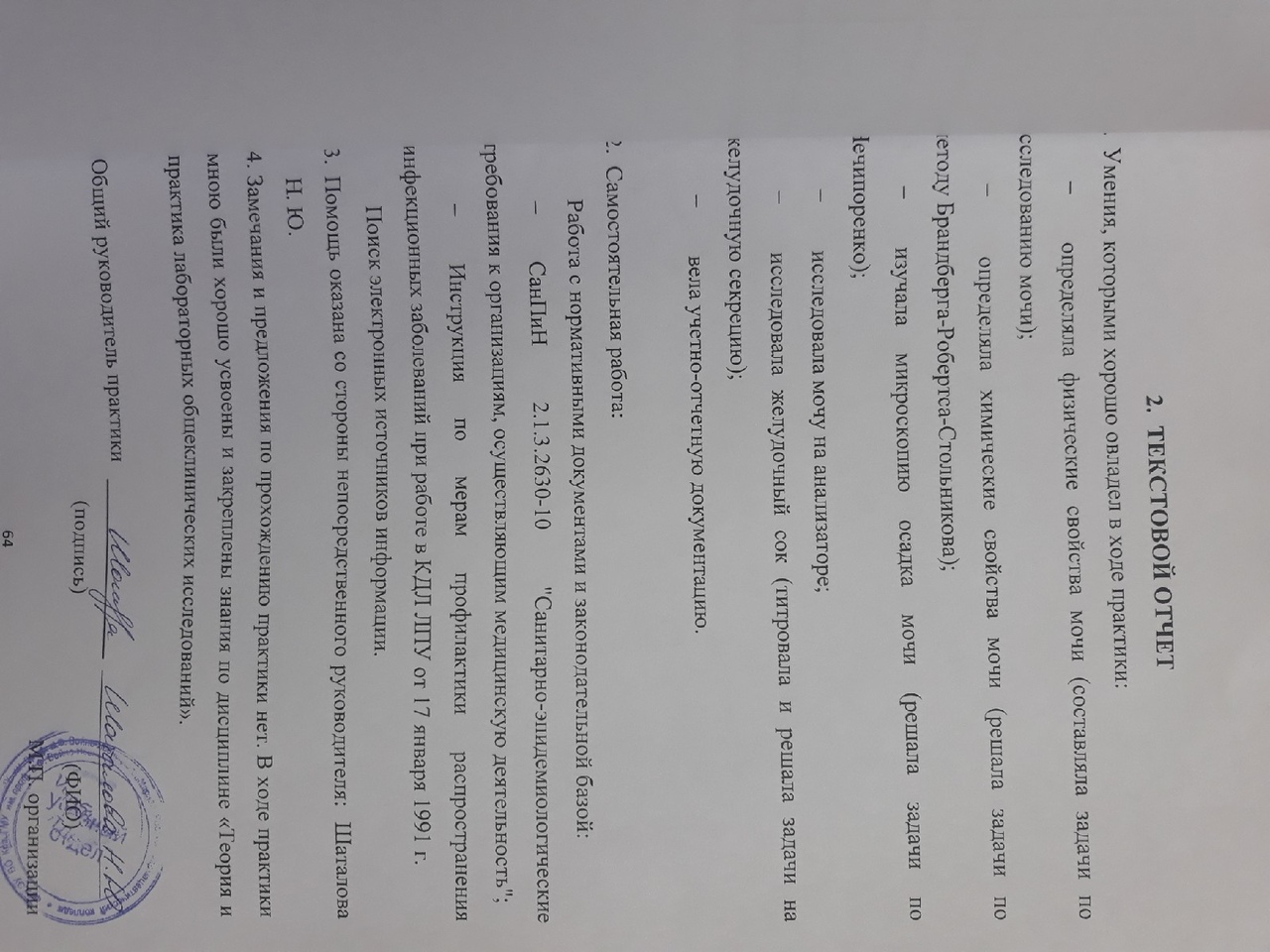 №Наименование разделов и тем практикиКоличествоКоличество№Наименование разделов и тем практикиднейчасов1Ознакомление с правилами работы в КДЛ:ТБ при работе в биохимической лаборатории;Правила безопасной работы с электроприборами и нагревательными приборами;Дезинфекция. Проведение дезинфекции лабораторного инструментария, посуды, оборудования;Организация рабочего места для проведения общеклинических исследований.162Работа с аппаратурой и приборами в КДЛ (термостат, центрифуга, ФЭК, сушильный шкаф).  Работа с мерной посудой.Правила работы с дозаторами фиксированного и переменного объема.Исследование физических свойств мочи проба Зимницкого1243Исследование химических свойств мочи Обязательные дополнительные164Микроскопия мочи Ориентировочный метод Количественный метод165Проведение общего анализа мочи на анализаторе мочи166Исследование кислой продукции желудка Исследование молочной кислоты в желудочном соке Исследование ферментативной активности желудочного сока16ИтогоИтого636№п/пДатыЧасыработыОценкаПодписьруководителя108.06.196210.06.196311.06.196412.06.196513.06.196614.06.196Категория опасностиХарактеристика морфологического составаКЛАСС А 
НеопасныеОтходы, не имеющие контакта с биологическими жидкостями пациентов, инфекционными больницами, нетоксичные отходы. Пищевые отходы всех подразделений ЛПУ кроме инфекционных (в т.ч. кожно-венерологических), фтизиатрических. Мебель, инвентарь, неисправное диагностическое оборудование, не содержащие токсичных элементов. Неинфицированная бумага, смет, строительный мусор и т.д.КЛАСС Б 
Опасные (Рискованные)Потенциально инфицированные отходы. Материалы и инструменты, загрязненные выделениями, в т.ч. кровью. Выделения пациентов. Патологоанатомические отходы. Органические операционные отходы (органы, ткани и т.п.). Все отходы из инфекционных отделений (в т.ч. пищевые). Отходы из микробиологических лабораторий, работающих с микроорганизмами 3-4 групп патогенности1. Биологические отходы вивариев.КЛАСС В 
Чрезвычайно опасныеМатериалы, контактирующие с больными особо опасными инфекциями. Отходы из лабораторий, работающих с микроорганизмами 1-4 групп патогенности. Отходы фтизиатрических, микологических больниц. Отходы от пациентов с анаэробной инфекцией.КЛАСС Г 
Отходы, по составу близкие к промышленнымПросроченные лекарственные средства, отходы от лекарственных и диагностических препаратов, дезсредства, не подлежащие использованию, с истекшим сроком годности. Цитостатики и другие химпрепараты. Ртутьсодержащие предметы, приборы и оборудование.КЛАСС Д Радиоактивные отходыВсе виды отходов, содержащие радиоактивные компонентыПриборНазначениеРежим работыФЭКИзмерение концентрации веществ в окрашенных  растворах по их оптической плотности светопропусканияСпектральный диапазон в пределах от 315 до 980 нмМикроскопДля изучения микроструктуры объектов невидимых глазом, для измерения малых размеров и для индикации при измерениях______ЦентрифугаОтделение осадка от надосадочной жидкостиСкорость от 200 об/мин до 3000 об/минДозатор автоматическийАвтоматическое отмеривание и выдача заданного количества вещества в виде порции______Клинико-диагностическая лаборатория городской больницы № 1 г. КрасноярскаКлинико-диагностическая лаборатория городской больницы № 1 г. КрасноярскаКлинико-диагностическая лаборатория городской больницы № 1 г. КрасноярскаКлинико-диагностическая лаборатория городской больницы № 1 г. КрасноярскаКлинико-диагностическая лаборатория городской больницы № 1 г. КрасноярскаКлинико-диагностическая лаборатория городской больницы № 1 г. КрасноярскаАНАЛИЗ МОЧИ ПО ЗИМНИЦКОМУ № 1«26» октября 2011г. отделение урологическоеАНАЛИЗ МОЧИ ПО ЗИМНИЦКОМУ № 1«26» октября 2011г. отделение урологическоеАНАЛИЗ МОЧИ ПО ЗИМНИЦКОМУ № 1«26» октября 2011г. отделение урологическоеАНАЛИЗ МОЧИ ПО ЗИМНИЦКОМУ № 1«26» октября 2011г. отделение урологическоеАНАЛИЗ МОЧИ ПО ЗИМНИЦКОМУ № 1«26» октября 2011г. отделение урологическоеАНАЛИЗ МОЧИ ПО ЗИМНИЦКОМУ № 1«26» октября 2011г. отделение урологическоеФ. И.О. больного Семенов Я. Я.Ф. И.О. больного Семенов Я. Я.Ф. И.О. больного Семенов Я. Я.Ф. И.О. больного Семенов Я. Я.Ф. И.О. больного Семенов Я. Я.Ф. И.О. больного Семенов Я. Я.ВремяКол-во мочи, млОтносит. плотностьВремяКол-во мочи, млОтносит. Плотность6-9час.2401,00518-21 час1501,0059-12 час1501,00621-24 часа751,00912-15 час.1751,0050-3 часа1301,00815-18 час.1001,0073-6 час .501,007Проба ЗимницкогоДневной диурез665Ночной диурез405Дневной:ночной диурез1,64Суточный диурез1070Мах плотность1,009Min плотность1,005Мах-Min1,004ИзостенурияГипостенурияпреобладаетНиктурияКлинико-диагностическая лаборатория городской больницы № 1 г. КрасноярскаКлинико-диагностическая лаборатория городской больницы № 1 г. КрасноярскаКлинико-диагностическая лаборатория городской больницы № 1 г. КрасноярскаКлинико-диагностическая лаборатория городской больницы № 1 г. КрасноярскаКлинико-диагностическая лаборатория городской больницы № 1 г. КрасноярскаКлинико-диагностическая лаборатория городской больницы № 1 г. КрасноярскаАНАЛИЗ МОЧИ ПО ЗИМНИЦКОМУ № 2«22» апреля 2013г. Отделение урологическоеАНАЛИЗ МОЧИ ПО ЗИМНИЦКОМУ № 2«22» апреля 2013г. Отделение урологическоеАНАЛИЗ МОЧИ ПО ЗИМНИЦКОМУ № 2«22» апреля 2013г. Отделение урологическоеАНАЛИЗ МОЧИ ПО ЗИМНИЦКОМУ № 2«22» апреля 2013г. Отделение урологическоеАНАЛИЗ МОЧИ ПО ЗИМНИЦКОМУ № 2«22» апреля 2013г. Отделение урологическоеАНАЛИЗ МОЧИ ПО ЗИМНИЦКОМУ № 2«22» апреля 2013г. Отделение урологическоеФ. И.О. больного Иванов И.Г.Ф. И.О. больного Иванов И.Г.Ф. И.О. больного Иванов И.Г.Ф. И.О. больного Иванов И.Г.Ф. И.О. больного Иванов И.Г.Ф. И.О. больного Иванов И.Г.ВремяКол-во мочи, млОтносит. плотностьВремяКол-во мочи, млОтносит. плотность6-9 час2601,02018-21 час1001,0139-12 час2501,01021-24 часа751,01912-15 час3001,0160-3 часа01,02115-18 час3101,0103-6 час501,026Проба ЗимницкогоДневной диурез1120Ночной диурез225Дневной: ночной диурез4,9Суточный диурез1345Мах плотность1,026Min плотность1,010Мах-Min1,016Изостенурия______________________ГипостенурияНиктурияКлинико-диагностическая лаборатория городской больницы № 1 г. КрасноярскаКлинико-диагностическая лаборатория городской больницы № 1 г. КрасноярскаКлинико-диагностическая лаборатория городской больницы № 1 г. КрасноярскаКлинико-диагностическая лаборатория городской больницы № 1 г. КрасноярскаКлинико-диагностическая лаборатория городской больницы № 1 г. КрасноярскаКлинико-диагностическая лаборатория городской больницы № 1 г. КрасноярскаАНАЛИЗ МОЧИ ПО ЗИМНИЦКОМУ № 3 « 25 » января 2023г. отделение урологическоеАНАЛИЗ МОЧИ ПО ЗИМНИЦКОМУ № 3 « 25 » января 2023г. отделение урологическоеАНАЛИЗ МОЧИ ПО ЗИМНИЦКОМУ № 3 « 25 » января 2023г. отделение урологическоеАНАЛИЗ МОЧИ ПО ЗИМНИЦКОМУ № 3 « 25 » января 2023г. отделение урологическоеАНАЛИЗ МОЧИ ПО ЗИМНИЦКОМУ № 3 « 25 » января 2023г. отделение урологическоеАНАЛИЗ МОЧИ ПО ЗИМНИЦКОМУ № 3 « 25 » января 2023г. отделение урологическоеФ. И.О. больного Шухов В.Г.Ф. И.О. больного Шухов В.Г.Ф. И.О. больного Шухов В.Г.Ф. И.О. больного Шухов В.Г.Ф. И.О. больного Шухов В.Г.Ф. И.О. больного Шухов В.Г.ВремяКол-во мочи, млОтносит. плотностьВремяКол-во мочи, млОтносит. плотность6-9 час .2801,01718-21 час1751,0179-12час2751,01021-24 часа2201,01112-15 час.2101,0160-3 часа2701,01015-18 час.1001,0133-6 час2001,019Проба ЗимницкогоДневной диурез865Ночной диурез865Дневной:ночной диурез1Суточный диурез1730Мах плотность1,019Min плотность1,010Мах-Min1,009ИзостенурияГипостенурияНиктурияПоликлиника №3 г. КрасноярскаПоликлиника №3 г. КрасноярскаПоликлиника №3 г. КрасноярскаПоликлиника №3 г. КрасноярскаПоликлиника №3 г. КрасноярскаПоликлиника №3 г. КрасноярскаАНАЛИЗ МОЧИ ПО ЗИМНИЦКОМУ «02» октября 2019г. отделение урологическоеАНАЛИЗ МОЧИ ПО ЗИМНИЦКОМУ «02» октября 2019г. отделение урологическоеАНАЛИЗ МОЧИ ПО ЗИМНИЦКОМУ «02» октября 2019г. отделение урологическоеАНАЛИЗ МОЧИ ПО ЗИМНИЦКОМУ «02» октября 2019г. отделение урологическоеАНАЛИЗ МОЧИ ПО ЗИМНИЦКОМУ «02» октября 2019г. отделение урологическоеАНАЛИЗ МОЧИ ПО ЗИМНИЦКОМУ «02» октября 2019г. отделение урологическоеФ. И.О. больного Теряева Ю.Д.Ф. И.О. больного Теряева Ю.Д.Ф. И.О. больного Теряева Ю.Д.Ф. И.О. больного Теряева Ю.Д.Ф. И.О. больного Теряева Ю.Д.Ф. И.О. больного Теряева Ю.Д.ВремяКол-во мочи, млОтносит. плотностьВремяКол-во мочи, млОтносит. Плотность6-9час.1401,00518-21 час1501,0059-12 час1501,00621-24 часа1751,00912-15 час.1051,0050-3 часа2301,00815-18 час.1001,0073-6 час .1701,007Поликлиника № 1 г. КрасноярскаПоликлиника № 1 г. КрасноярскаПоликлиника № 1 г. КрасноярскаПоликлиника № 1 г. КрасноярскаПоликлиника № 1 г. КрасноярскаПоликлиника № 1 г. КрасноярскаАНАЛИЗ МОЧИ ПО ЗИМНИЦКОМУ «16» октября 2012г. отделение гинекологическоеАНАЛИЗ МОЧИ ПО ЗИМНИЦКОМУ «16» октября 2012г. отделение гинекологическоеАНАЛИЗ МОЧИ ПО ЗИМНИЦКОМУ «16» октября 2012г. отделение гинекологическоеАНАЛИЗ МОЧИ ПО ЗИМНИЦКОМУ «16» октября 2012г. отделение гинекологическоеАНАЛИЗ МОЧИ ПО ЗИМНИЦКОМУ «16» октября 2012г. отделение гинекологическоеАНАЛИЗ МОЧИ ПО ЗИМНИЦКОМУ «16» октября 2012г. отделение гинекологическоеФ. И.О. больного Щукин Г.О.Ф. И.О. больного Щукин Г.О.Ф. И.О. больного Щукин Г.О.Ф. И.О. больного Щукин Г.О.Ф. И.О. больного Щукин Г.О.Ф. И.О. больного Щукин Г.О.ВремяКол-во мочи, млОтносит. плотностьВремяКол-во мочи, млОтносит. Плотность6-9час.2401,00918-21 час1501,0059-12 час1501,00521-24 часа751,00412-15 час.1751,0040-3 часа1301,00815-18 час.1001,0093-6 час .501,007Клинико-диагностическая лаборатория городской больницы № 67 г. ОмскаКлинико-диагностическая лаборатория городской больницы № 67 г. ОмскаКлинико-диагностическая лаборатория городской больницы № 67 г. ОмскаКлинико-диагностическая лаборатория городской больницы № 67 г. ОмскаКлинико-диагностическая лаборатория городской больницы № 67 г. ОмскаКлинико-диагностическая лаборатория городской больницы № 67 г. ОмскаАНАЛИЗ МОЧИ ПО ЗИМНИЦКОМУ «17» октября 2017г. отделение хирургическоеАНАЛИЗ МОЧИ ПО ЗИМНИЦКОМУ «17» октября 2017г. отделение хирургическоеАНАЛИЗ МОЧИ ПО ЗИМНИЦКОМУ «17» октября 2017г. отделение хирургическоеАНАЛИЗ МОЧИ ПО ЗИМНИЦКОМУ «17» октября 2017г. отделение хирургическоеАНАЛИЗ МОЧИ ПО ЗИМНИЦКОМУ «17» октября 2017г. отделение хирургическоеАНАЛИЗ МОЧИ ПО ЗИМНИЦКОМУ «17» октября 2017г. отделение хирургическоеФ. И.О. больного Иванова Ф.Е.Ф. И.О. больного Иванова Ф.Е.Ф. И.О. больного Иванова Ф.Е.Ф. И.О. больного Иванова Ф.Е.Ф. И.О. больного Иванова Ф.Е.Ф. И.О. больного Иванова Ф.Е.ВремяКол-во мочи, млОтносит. плотностьВремяКол-во мочи, млОтносит. Плотность6-9час.2401,01018-21 час1501,0119-12 час1501,00921-24 часа751,01012-15 час.1751,0100-3 часа1301,01015-18 час.1001,0093-6 час .501,009Клинико-диагностическая лаборатория городской больницы № 10 г. КемеровоКлинико-диагностическая лаборатория городской больницы № 10 г. КемеровоКлинико-диагностическая лаборатория городской больницы № 10 г. КемеровоКлинико-диагностическая лаборатория городской больницы № 10 г. КемеровоКлинико-диагностическая лаборатория городской больницы № 10 г. КемеровоКлинико-диагностическая лаборатория городской больницы № 10 г. КемеровоАНАЛИЗ МОЧИ ПО ЗИМНИЦКОМУ № 1«26» октября 2019г. отделение урологическоеАНАЛИЗ МОЧИ ПО ЗИМНИЦКОМУ № 1«26» октября 2019г. отделение урологическоеАНАЛИЗ МОЧИ ПО ЗИМНИЦКОМУ № 1«26» октября 2019г. отделение урологическоеАНАЛИЗ МОЧИ ПО ЗИМНИЦКОМУ № 1«26» октября 2019г. отделение урологическоеАНАЛИЗ МОЧИ ПО ЗИМНИЦКОМУ № 1«26» октября 2019г. отделение урологическоеАНАЛИЗ МОЧИ ПО ЗИМНИЦКОМУ № 1«26» октября 2019г. отделение урологическоеФ. И.О. больного Горяев  И.Е.Ф. И.О. больного Горяев  И.Е.Ф. И.О. больного Горяев  И.Е.Ф. И.О. больного Горяев  И.Е.Ф. И.О. больного Горяев  И.Е.Ф. И.О. больного Горяев  И.Е.ВремяКол-во мочи, млОтносит. плотностьВремяКол-во мочи, млОтносит. Плотность6-9час.401,01518-21 час501,0059-12 час501,01621-24 часа851,01912-15 час.751,0050-3 часа551,02015-18 час.551,0173-6 час .501,017Клинико-диагностическая лаборатория городской больницы № 13 г. КрасноярскаКлинико-диагностическая лаборатория городской больницы № 13 г. КрасноярскаКлинико-диагностическая лаборатория городской больницы № 13 г. КрасноярскаКлинико-диагностическая лаборатория городской больницы № 13 г. КрасноярскаКлинико-диагностическая лаборатория городской больницы № 13 г. КрасноярскаКлинико-диагностическая лаборатория городской больницы № 13 г. КрасноярскаАНАЛИЗ МОЧИ ПО ЗИМНИЦКОМУ «08» октября 2010г. отделение урологическоеАНАЛИЗ МОЧИ ПО ЗИМНИЦКОМУ «08» октября 2010г. отделение урологическоеАНАЛИЗ МОЧИ ПО ЗИМНИЦКОМУ «08» октября 2010г. отделение урологическоеАНАЛИЗ МОЧИ ПО ЗИМНИЦКОМУ «08» октября 2010г. отделение урологическоеАНАЛИЗ МОЧИ ПО ЗИМНИЦКОМУ «08» октября 2010г. отделение урологическоеАНАЛИЗ МОЧИ ПО ЗИМНИЦКОМУ «08» октября 2010г. отделение урологическоеФ. И.О. больного Катаева Я.Ф.Ф. И.О. больного Катаева Я.Ф.Ф. И.О. больного Катаева Я.Ф.Ф. И.О. больного Катаева Я.Ф.Ф. И.О. больного Катаева Я.Ф.Ф. И.О. больного Катаева Я.Ф.ВремяКол-во мочи, млОтносит. плотностьВремяКол-во мочи, млОтносит. Плотность6-9час.121,01418-21 час01,0219-12 час01,01621-24 часа71,02912-15 час.61,0150-3 часа01,01815-18 час.01,0273-6 час .51,027Время образования кольца, минутыПоправка1 мин. – 1мин.15 сек.1,3751 мин. 15 сек. – 1 мин. 30 сек.1,251 мин. 30 сек. – 1 мин. 45 сек. 1,1871 мин. 45 сек. – 2 мин.1,1252 мин. – 2 мин. 30 сек.1,0622 мин. 30 сек. – 3 мин. 1,03 мин. – 3 мин. 30 сек.0,9373 мин. 30 сек. – 4 мин.0,875№№1%  раствор альбумина, мл0,9% раствор NaCl, млКонцентрациябелка, г/л10,059,950,0520,19,90,130,29,80,240,59,50,551,09,01,0КомпонентыХолостая пробаКалибровочная проба 1г/лОпытная пробаОбразец--20мклКалибровочный раствор 1,0 г/л-20мкл-Вода дистиллированная20мкл--Реагент 1мл1мл1млХимические свойства мочиПроба мочи № 1 Белок с 20% ССКс 3% ССКтест – полоски +C = 0,05 г/л, C = 0,007+ГлюкозаГайнеса – Акимова Альгаузена_____Гемоглобин тест – полоски_____Кетоновые телатест – полоски Есть от 0 до 0,5 ммоль/лУробилин тест – полоски  3,5 ммоль/лБилирубин тест – полоски 	Есть 5 ммоль/лПоказатели Проба мочи №1 Эпителиальные клетки:плоского эпителияпереходного эпителия почечного эпителия_________Эритроциты___Лейкоциты ___Цилиндры:гиалиновыевосковидныелейкоцитарныезернистыекровяные ++______+Соликристаллы мочевой кислоты (ураты)1311К7П1514ИЗОСТЕНУРИЯПОУТЛЛР12О9РОЗИНА16ОЛИГОУРИЯН4ТУТЛ5УРОБИЛИНРЫ8ЮРИОИ10 БЕЛОК17ЦИСТИТЛСЯЕОЯИ2ТЙЗ3РПЬ1820 ФЭКА1ГЕМАТУРИЯООЛ Б УКЦЮ И РС19ДИЗУРИЯК Н ИОТО Я6Г ЛОМЕРУЛОНЕФРИТАРЕТИСЫЯТРучным методом(по Зимницкому)Ручным методом(по Зимницкому)Ручным методом(по Зимницкому)На автоматическом анализатореНа автоматическом анализатореПреимуществаНедостаткиНедостаткиПреимуществаНедостаткиВозможность обнаружить патологию почек на разных стадиях развитияНевозможность определения вида патологии Невозможность определения вида патологии Экономичность (экононое расходование реагентов)Дорогая техникаВысокая информативность и точность Трудоемкость сбора мочи в течении сутокТрудоемкость сбора мочи в течении сутокИспользование небольшого объема анализируемой жидкости (3-7 мкл)Зависимость от электричестваНе инвазивный способ исследованияЕсть вероятность получения недостоверного результата при не правильном сборе мочиЕсть вероятность получения недостоверного результата при не правильном сборе мочиВысокая производительность (до 800 и более исследований в час)Почти полное отсутствие противопоказаний Достаточно большая загруженность.Программное сохранение базы данных.Программное сохранение базы данных.Возможность выполнение экстренных исследований.Возможность выполнение экстренных исследований.Надежность устройства, связанная с применением в нем новейших технологий.Надежность устройства, связанная с применением в нем новейших технологий.№ пор-цииКоличес-тво сока в млТитрационные единицы (ммоль/л HCl)Титрационные единицы (ммоль/л HCl)Титрационные единицы (ммоль/л HCl)Титрационные единицы (ммоль/л HCl)слизькровьжелчьПепсин№ пор-цииКоличес-тво сока в млОбщая кислотностьСвобод-ная соляная кислотаСвязан-ная соляная кислотаКислотный остатокслизькровьжелчьПепсин04550504024----1506560505----23572555516----34062605012----44065565515----55070505513----65555555510----74075606011----84565454514----Уровни NaOHУровни NaOHУровни NaOHУровни NaOHКол-во жел.сокаIIIIIIIVКол-во жел.соканатощакнатощак01,01'51,710 мл1 фаза секреции15 мин1,73,13,43,65 мл1 фаза секреции30 мин3,65,15,55,815мл1 фаза секреции45 мин5,86,86,97,210 мл1 фаза секреции60 мин7,28,28,58,75 млГистамин 0,5 мл п/кГистамин 0,5 мл п/кГистамин 0,5 мл п/кГистамин 0,5 мл п/кГистамин 0,5 мл п/кГистамин 0,5 мл п/кГистамин 0,5 мл п/к2фаза секреции15 мин01,52,02,215 мл2фаза секреции30 мин2,23,33,73,920 мл2фаза секреции45 мин3,95,05,35,515 мл2фаза секреции60 мин5,57,07,27,410 млУровни NaOHУровни NaOHУровни NaOHУровни NaOHУровни NaOHУровни NaOHКол-во жел. Сока1 стаканчик1 стаканчик1 стаканчик1 стаканчик2 стаканчик2 стаканчикКол-во жел. СокаIIIIIIIIIIIКол-во жел. СокаНатощакНатощак02,02,03,03,05,525 мл1 фаза секреции15 мин03,03,04,04,07,530 мл1 фаза секреции30 мин7,510,010,011,511,515,040 мл1 фаза секреции45 мин02,52,53,53,56,525 мл1 фаза секреции60 мин6,59,59,510,510,514,030 млКапустный отвар, 200млКапустный отвар, 200млКапустный отвар, 200млКапустный отвар, 200млКапустный отвар, 200млКапустный отвар, 200млКапустный отвар, 200млКапустный отвар, 200млКапустный отвар, 200мл2 фаза секреции15 мин04,05,05,05,09,550 мл2 фаза секреции30мин9,513,015,015,015,520,545 мл2 фаза секреции45 мин03,05,05,05,09,040 мл2 фаза секреции60 мин9,012,515,015,015,020,540 мл4Г326КИСЛОТНОСТЬМТП1ГИПЕРХЛОРГИДРИЯХПХ11АФЛЩЭФО710ЕЛЕ5РАСЧЕТ129АХЛОРГИДРИЯГИЗХОСАИТОИЧАД8ФЕРМЕНТЫЛЬРОДИИВОЯЯАВНЫИЙ Е1 день2 день3 день4 день5 день6 деньФизические свойства мочиЦвет111Запах111Кол-во111Относ. плотность111РН111По Зимницкому1Химические свойстваКачеств. белок11Качеств. глюкоза11Количеств. белок11Количеств. глюкоза11билирубин11Кетон.тела11гемоглобин11МикроскопияНативный препарат1По Нечипоренко1ОАМ на анализаторе1Титрование жел. Сока1Молочная кислота1Активность ферментов1ВСЕГО6121413